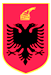 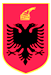 REPUBLIKA E SHQIPERISEKOMISIONI QENDROR I ZGJEDHJEVEV E N D I MPËR MIRATIMIN E MODELEVE TË KANDIDIMIT, QË DO TË PËRDOREN NË ZGJEDHJET PËR ORGANET E QEVERISJES VENDORE TË DATËS30 QERSHOR 2019Komisioni Qendror i Zgjedhjeve në mbledhjen e datës 01.02.2019, me pjesëmarrjen e: Klement	ZGURI -		KryetarDenar 		BIBA -			Zv/KryetarBledar		SKËNDERI-		AnëtarEdlira		JORGAQI-		AnëtareRezarta	BITRI- 		Anëtareshqyrtoi çështjen me:OBJEKT:	Për miratimin e modeleve të kandidimit, që do të përdoren në zgjedhjet për organet e qeverisjes vendore, të datës 30 Qershor 2019.	       BAZA LIGJORE: 	Neni 23, pika 1 germa a, neni 71, pika 1, neni 72, të  ligjit Nr. 10019, datë 29.12.2008 “Kodi Zgjedhor i Republikës së Shqipërisë”, i ndryshuar.Komisioni Qendror i Zgjedhjeve pasi shqyrtoi dokumentacionin e paraqitur si dhe dëgjoi diskutimet e përfaqësuesve të partive politike,                                                              V Ë R E NPresidenti i Republikës së Shqipërisë me dekretin nr. 10928, datë 05.11.2018, ka caktuar datën 30 Qershor 2019 si datë për zhvillimin e zgjedhjeve për organet e qeverisjes vendore.Kodi Zgjedhor në nenin 67, pika 1, 2 dhe 3, parashikon për zgjedhjet për organet e qeverisjes vendore se kandidatët për Kryetar Bashkie, listat e kandidatëve për këshillat bashkiak, regjistrohen në KZAZ-në që mbulon njësinë e qeverisjes vendore ose në KQZ, në ato raste kur territori i njësisë vendore mbulohet nga më shumë se një KZAZ. Të drejtën e regjistrimit si subjekt zgjedhor sipas përcaktimeve të nenit 70 të Kodit Zgjedhor e kanë dhe kandidatët e propozuar nga zgjedhësit.  Për regjistrimin e subjekteve zgjedhore sipas dispozitave të sipërcituara partitë politike, koalicionet zgjedhore, kandidatët e propozuar nga zgjedhësit duhet të plotësojnë dokumentacionin e kandidimit sipas përcaktimeve të nenit 72, pika 2 të Kodit Zgjedhor.   Neni 72, pika 1, ka përcaktuar detyrimin e KQZ-së për miratimin e formateve të dokumentacionit të kandidimit. Në hartimin e përmbajtjes së modeleve të kandidimit, si dhe në përcaktimin e udhëzuesit për plotësimin e tyre, KQZ bazohet në përcaktimet e nenit 67, pika 1 dhe 2, neni 68, neni 70, neni 71, neni 72. Në nenin 165, parashikohet se partitë politike të regjistruara si koalicion në KQZ, paraqesin vetëm një kandidat të përbashkët për Kryetar Bashkie.Në përputhje me dispozitat e sipërcituara, neni 72 pika “2”, germa “c”, parashikon  se  kandidati duhet të depozitojë dhe deklaratën e dorëheqjes nga funksionet e parashikuara nga neni 63, pika 4 e Kodit Zgjedhor.Neni 68, pika 2 e Kodit Zgjedhor parashikon se kandidatët për organet e njësisë së qeverisjes vendore, të paraqitur nga partitë politike, të cilat nuk zotërojnë asnjë mandat në Kuvend ose si kryetar bashkie apo si anëtar i këshillit të bashkisë përkatëse, duhet të mbështeten nga jo më pak se 1 për qind e zgjedhësve të asaj njësie, por, në çdo rast, jo më shumë se 3,000 dhe jo më pak se 50 zgjedhës. Bën përjashtim nga ky rregull koalicioni, ku partitë pjesëtare zotërojnë bashkërisht në Kuvend një numër mandatesh jo më të vogël se numri i partive pjesëtare të koalicionit, ose kur zotërojnë bashkërisht në këshillin e bashkisë përkatës një numër mandatesh jo më të vogël se numri i partive pjesëtare të koalicionit. Partia politike ose koalicioni paraqet një vërtetim me shkrim, të nënshkruar nga institucioni i Kuvendit apo njësia e qeverisjes vendore, ku vërtetohet zotërimi i mandatit të paktën 6 muajt e fundit.Neni 70 parashikon të drejtën e një grup zgjedhësish të propozojnë kandidat për kryetar bashkie, apo për këshillat vendor. Për paraqitjen e kandidatëve nga zgjedhësit krijohet një Komitet Nismëtar i përbërë nga 9 zgjedhës të zonës zgjedhore përkatëse. Komiteti nismëtar krijohet për organizimin e punës për mbledhjen e nënshkrimeve të zgjedhësve që do të mbështesin kandidatin. Sipas nenit 71 te Kodit Zgjedhor për mbledhjen e nënshkrimeve KQZ pajisë subjektet zgjedhore të interesuara me formularin tip për mbledhjen e nënshkrimeve. Bashkëlidhur formularit për çdo zgjedhës, duhet të depozitohet fotokopja e letërnjoftimit të vlefshme e nënshkruar nga zgjedhësi. Përjashtohen nga detyrimi i mësipërm kandidatët e propozuar nga zgjedhësit, nëse janë kryetar bashkie, anëtarë të këshillit të bashkisë përkatëse ose deputet. Për të verifikuar plotësimin ose përjashtimin e këtij detyrimi ligjor, dokumentacioni i kandidimit në çdo rast duhet të shoqërohet ose me vërtetimin për zotërimin e mandatit ose me certifikatën e lindjes.Komisionet e Zonave të Administrimit zgjedhor në bazë të nenit 33, germa f, për zgjedhjet për organet e qeverisjes vendore ka kompetencën të regjistrojë subjektet zgjedhore dhe kandidatët për zgjedhje. Në zbatim të kësaj kompetence, KZAZ-të do të marrin dhe vendimet përkatëse. KQZ, në kuadër të unifikimit të dokumentacionit të punës së KZAZ-së, miratohen dhe modelet e vendimeve përkatëse për regjistrimin, ose sipas rastit mos regjistrimin e kandidatëve për zgjedhjet për organet e qeverisjes vendore. Referuar ligjit nr.138/2015 “Për garantimin e integritetit të personave që zgjidhen, emërohen ose ushtrojnë funksione publike” si dhe vendimi i Kuvendit nr.17/2016 “Për përcaktimin e rregullave të detajuara mbi zbatimin e ndalimeve të parashikuara në ligjin nr.138/2015”, KQZ është organi kompetent për verifikimin e të dhënave të pasqyruara në formularin e vetëdeklarimit të kandidatëve për Kryetar/anëtarë të këshillit bashkiak që do të regjistrohen në zgjedhjet për organet e qeverisjes vendore të datës  30 Qershor 2019.Komisioni Qendror i Zgjedhjeve, për të përmbushur detyrimet që i ngarkon ligji i sipërcituar si dhe Kodi Zgjedhor i Republikës së Shqipërisë, duhet të verifikojë dokumentacionin per kandidim brenda 5 ditëve dhe të publikojë në faqen zyrtare të web-it formularin e vetëdeklarimit për rreth 40.000 kandidat. Për të mundësuar këtë procedurë të parashikuar nga ligji, lind e nevojshme plotësimi me disa të dhëna shtesë në formatin elektronik të listës shumemërore të partive politike, si “amësia” dhe “vendlindja”, të cilat  janë të domosdoshme për përpunimin e të dhënave dhe dërgimin e tyre për verifikim, pranë zyrës së gjendjes gjyqësore dhe zyrës së gjendjes civile. Për të lehtësuar pasqyrimin e këtyre të dhënave, bashkëlidhur këtij vendimi është përgatitur dhe modeli i listës shumemërore të cilën Partia Politike do ta depozitojë në KQZ,        në formatin elektronik përveç listës shumemërore që paraqet në letër.Në lidhje me transparencën e formimit dhe figurës së kandidatëve, dhe për njohjen më të mirë të zgjedhësve me kandidatët e partive politike/propozuar nga zgjedhësit, për të cilët do të votojnë duhet publikimi i disa të dhënave shtesë për secilin kandidat. Për këtë qëllim bashkëlidhur me dokumentacionin e kandidimit, partitë politike duhet të depozitojnë dhe jetëshkrim për secilin kandidat, sipas modelit bashkëlidhur këtij vendimi. Jetëshkrimi duhet të dorëzohet dhe në formatin elektronik në mënyrë që KQZ, të ketë mundësi ta publikoj brenda një periudhe të shkurtër në faqen e web-it për të qenë e aksesueshme lehtësisht nga zgjedhësit. Për përmbushjen e detyrimeve ligjore sa më sipër, për zgjedhjet e datës 30 Qershor 2019,       për Kryetar Bashkie dhe anëtar Këshilli është hartuar seti i dokumenteve të kandidimit i përbërë nga: Model 01 K, “Kërkesë për regjistrimin e kandidatit të propozuar nga zgjedhësit për Kryetar/ Anëtar Këshilli i Bashkisë, që zotëron mandat në Kuvend/Këshillin e Bashkisë, apo si kryetar i njësisë së qeverisjes vendore;  Model 02 K, “Kërkesë e partisë për regjistrimin e kandidatit për kryetar bashkie”; Model 03 K, “Kërkesë e koalicionit për regjistrimin e kandidatit për Kryetar Bashkie”;Model 04 K, “Për regjistrimin e Komitetit Nismëtar”;Model 05 K “Deklaratë e kandidatit për Kryetar/anëtar Këshilli të Bashkisë”; Model 06 K, “Deklaratë e kandidatit për kryetar/ anëtar Këshilli Bashkie të propozuar nga zgjedhësit”; Model 07 K, “Formulari tip për mbledhjen e nënshkrimeve të zgjedhësve që mbështesin kandidatin për Kryetar Bashkie/ anëtar në këshillin e Bashkisë të paraqitur nga partitë politike, koalicionet apo kandidatët e propozuar nga zgjedhësit për zonën zgjedhore Bashkia.....”; Model 08 K, “Lista mbështetëse për paraqitjen e kandidatëve për Kryetar Bashkie /anëtar Këshilli, nga partia politike/ koalicioni/ apo kandidatët e propozuar nga zgjedhësit”,                          Model 09 K, “Deklarim i subjektit paraqitës të listës shumemërore për vendet sipas kuotës gjinore”;Model 10 K, “Kërkesë për regjistrimin e listës shumemërore të kandidatëve”;Model 11 K, “Kërkesë për regjistrimin e kandidatit të propozuar nga zgjedhësit”; Model 12 K, “Jetëshkrimi i kandidatit”; Model 13 K, “Formular për plotësimin elektronik të të dhënave për kandidatët”;Model 14 K, “Procesverbali i dorëzimit të dokumentacionit të kandidimit”Për KZAZ-në janë hartuar seti i modeleve te vendimeve i përbërë nga:Model - 13 V, Vendim, “Për regjistrimin e kandidatit për Kryetar Bashkie”;Model - 14 V, Vendim, “Për mos regjistrimin e kandidatit për Kryetar Bashkie”;Model - 15 V, Vendim, “Për regjistrimin e listës shumemërore për këshillin e Bashkisë”;Model - 16 V, Vendim, “Për mos regjistrimin e listës shumemërore për këshillin e Bashkisë”.PËR KËTO ARSYE:Komisioni Qendror i Zgjedhjeve, bazuar në nenin 23, pika 1 germa “a”, nenin 71, pika 1, dhe nenin 72, pika 1, të ligjit Nr. 10019, datë 29.12.2008 “Kodi Zgjedhor i Republikës së Shqipërisë”, i ndryshuar.V E N D O S I:1. Për zgjedhjet e organeve të qeverisjes vendore të datës 30 Qershor 2019 për Kryetar Bashkie   dhe anëtar Këshilli, të miratojë modelet e dokumentacionit të kandidimit si më poshtë:Model 01 K, “Kërkesë për regjistrimin e kandidatit të propozuar nga zgjedhësit për Kryetar/Anëtar Këshilli i Bashkisë, që zotëron mandat në Kuvend/Këshillin e Bashkisë, apo si kryetar i bashkisë përkatëse;Model 02 K, “Kërkesë e partisë për regjistrimin e kandidatit për kryetar bashkie”; Model 03 K, “Kërkesë e koalicionit për regjistrimin e kandidatit për Kryetar Bashkie”; Model 04 K, “Për regjistrimin e Komitetit Nismëtar”;Model 05 K “Deklaratë e kandidatit për Kryetar/anëtar Këshilli të Bashkisë”;Model 06 K, “Deklaratë e kandidatit për kryetar/ anëtar Këshilli Bashkie të propozuar nga zgjedhësit”;Model 07 K, “Formulari tip për mbledhjen e nënshkrimeve të zgjedhësve që mbështesin kandidatin për Kryetar Bashkie/ anëtar në këshillin e Bashkisë të paraqitur nga partitë politike, koalicionet apo kandidatët e propozuar nga zgjedhësit për zonën zgjedhore Bashkia.....”;Model 08 K, “Lista mbështetëse për paraqitjen e kandidatëve për Kryetar Bashkie /anëtar Këshilli, nga partia politike/koalicioni”; Model 09 K, “Deklarim i subjektit paraqitës të listës shumemërore për vendet sipas kuotës gjinore”;Model 10 K, “Kërkesë për regjistrimin e listës shumemërore të kandidatëve”;Model 11 K, “Kërkesë për regjistrimin e kandidatit të propozuar nga zgjedhësit”;Model 12 K, “Jetëshkrimi i kandidatit”;Model 13 K, “Formular për plotësimin elektronik të të dhënave për kandidatët”;Model 14 K,  “Procesverbal i dorëzimit të dokumenteve të kandidimit”.Të miratojë modelet e vendimeve të KZAZ-së si më poshtë:Model - 13 V,    Vendim, “Për regjistrimin e kandidatit për Kryetar Bashkie”;Model - 14 V,   Vendim, “Për mos regjistrimin e kandidatit për Kryetar Bashkie;    Model - 15 V,   Vendim, “Për regjistrimin e listës shumemërore për këshillin e Bashkisë”; Model - 16 V,    Vendim, “Për mos regjistrimin e listës shumemërore për këshillin e Bashkisë”.3- Kundër këtij vendimi mund të bëhet ankim në Kolegjin Zgjedhor brenda 5 ditëve nga shpallja    e tij.4- Ky vendim hyn në fuqi menjëherë.Klement		ZGURI -		KryetarDenar 		BIBA -		Zv/KryetarBledar		SKËNDERI-		AnëtarEdlira			JORGAQI-		AnëtareRezarta		BITRI			Anëtare